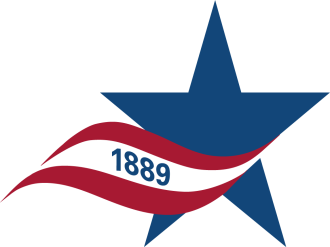 HARRIS COUNTY DEPARTMENT OF EDUCATIONRECORDS MANAGEMENT SERVICES COOPERATIVENEW BOX TRANSFER FORMHCDE WORK ORDER NUMBER ######HARRIS COUNTY DEPARTMENT OF EDUCATIONRECORDS MANAGEMENT SERVICES COOPERATIVENEW BOX TRANSFER FORMHCDE WORK ORDER NUMBER ######HARRIS COUNTY DEPARTMENT OF EDUCATIONRECORDS MANAGEMENT SERVICES COOPERATIVENEW BOX TRANSFER FORMHCDE WORK ORDER NUMBER ######CLIENT NAME:(DISTRICT)GALVESTON COLLEGE(4015 Ave. Q, Galveston, TX 77550)GALVESTON COLLEGE(4015 Ave. Q, Galveston, TX 77550)DEPARTMENT NAME:(Dept., Room#, Your Name, email, phone)Dept. NameRoom#: A-123; your Name, name@gc.edu; Phone#: 409-944-####HCDE BarcodeClient BoxNo.Range By:Year Date-Alpha-NumericContentsRecord NameDestroyDateWORK ORDER NUMBERWORK ORDER NUMBER######NUMBER OF BOXES 